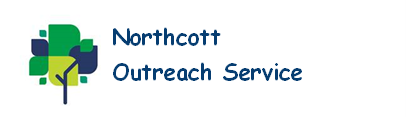 Termly Report: Spring Term 2024Date: 17.04.24Numbers on our database (number in bracket is last quarters figure)Key to colour coding on the databaseTraining deliveredThis shows the numbers that have attended our training this term.This term we changed our virtual offer to pre-recorded sessions. These are uploaded onto the website. 19 settings have informed us that they have accessed these so far. All found them useful.Additional informationThis table is the total for all staff this quarter.Pupil absence – 11Settings cancelled visits – 1Feedback from school staffA forms survey was sent to all settings. 43 (9 secondary settings and 24 Primary settings) responses were received from 84 settings. This is a summary of the responses: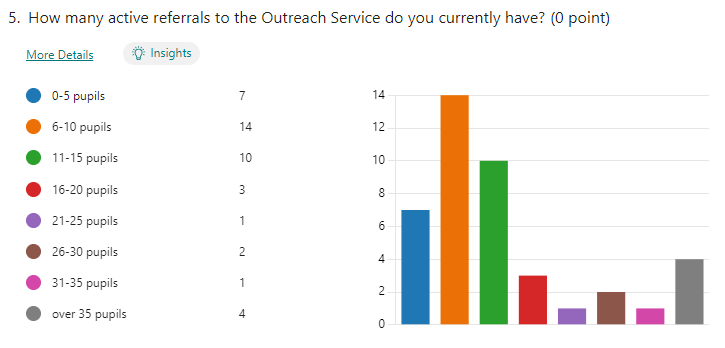 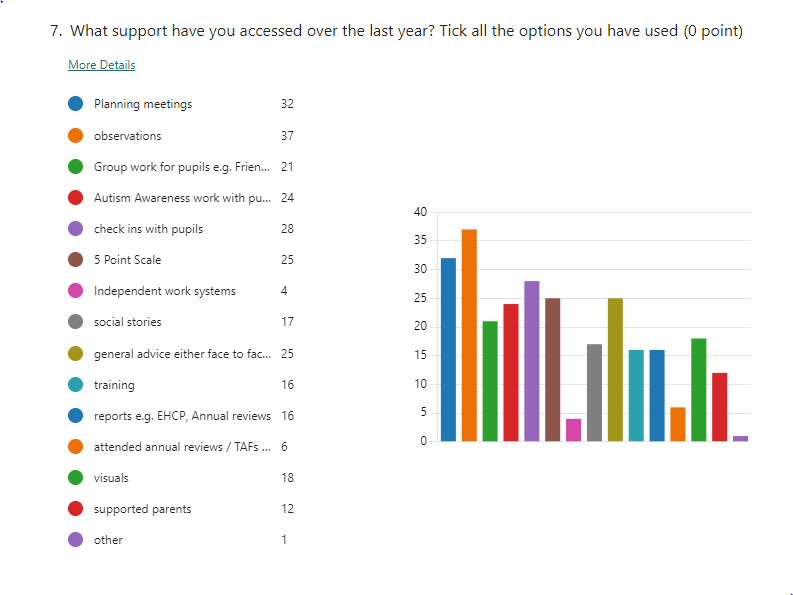 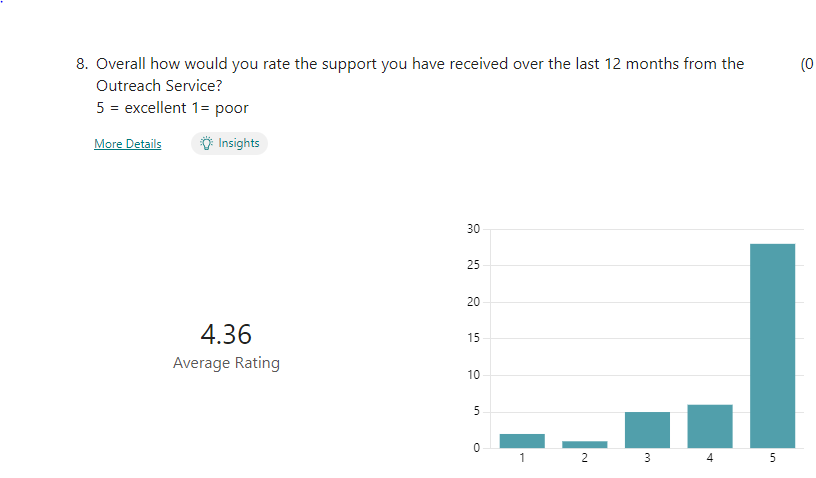 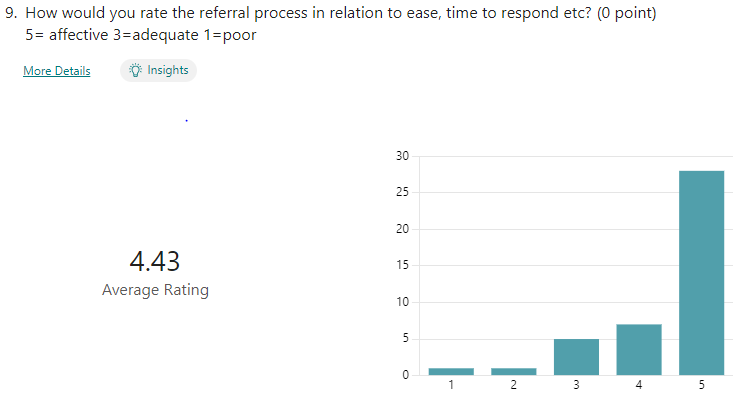 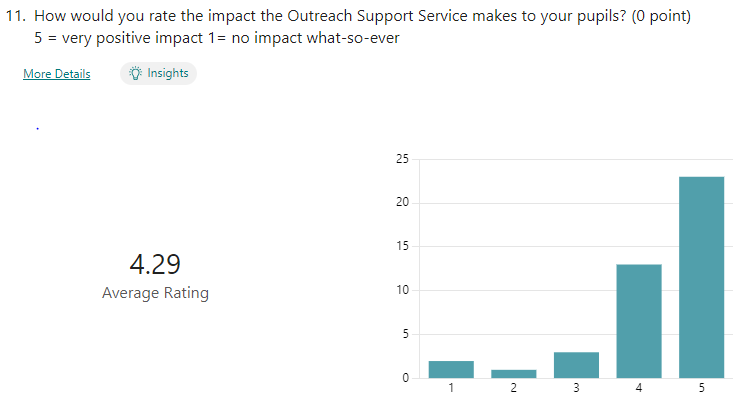 Comments about the online referral process:“much easier”“really quick and easy way for both settings and parents to complete. Parents prefer the online link the majority of the time”“the referral process is really helpful and so much easier”“the referral process is working fantastically well and I have no complaints about the process whatsoever”“much faster and easier to refer”“sometimes you do not get a response after making an online referral and I did not realise you had to send proof of evidence the child is on the waiting list or has a diagnosis before the child can receive outreach support”Comments about the secondary triage system:“triage system was very professional and completed in a timely manner with advice given alongside practical strategies of support”“the system works better. Staff and pupil questionnaires completed in advance of the triage meeting help with tailoring the support to meet pupils’ needs effectively”“new triage system is more efficient and allows us to understand what support is best for the student”Comments about the online resources:“really useful to have a central point to access for staff”“very easy to access”“they are a really good source for resources”“Yes it is good to have a resource bank to call upon rather than having to bother staff all the time”“Great – really helpful. More social stories would be ach – maybe editable versions now we have widget. Also TEACCH tray activity templates for different stages of development as I worry my ideas are a bit boring”Comments about the pre-recorded training sessions:“this has been much easier for our staff to access and has increased the volume of staff able to access the training in their own time”“I love the narrations on there which complete the training for you”“the new online training resources have been incredibly useful. This has allowed us to deliver the training at a time that works around our staffs schedule and has solved issues we had in the past in regards to training happening live over Teams”“the right length to ensure engagement – useful for training session where people can access different things in allocated groups”Ways we could improve the service:“additional planning meetings and the ability to respond faster when support is needed, although I realise this is a staffing issue”“more capacity to complete more regular visits and more intensive support”“more staff and more resources when you can on your website as I have used that a lot”“time between referral to observing young person could be shorter”Some of the other general comments made:“we always find the staff friendly and adaptable. They fit in with school plans and the children always respond positively to any sessions/visits”“Ms Hannah Gibson-Matthews has been a vital professional colleague for our school this year. She has provided great expertise, advice, provision ideas and support for a range of different pupils and staff”“it is an invaluable support service, thank you so much. Special shout out to Chloe Lawrence, she is extremely supportive and attends some of our SEND coffee mornings as well as visiting the children in our setting”“Jenny has always been and continues to be incredibly supportive”“you are all fabulous”“Thank you – your support is invaluable in our setting and we really appreciate our working relationship with you”Outreach StaffThis term we had two new support workers start with us as we were down to one support worker in September and she left in January. By the middle of this term we had 6 members of the Outreach Team. These consist of 4 teachers and 2 support workers. Of the four teachers we have 2x 0.8 and 2x 0.6 and of the support workers we have 2x full time. One teacher has the role of lead teacher for the Outreach Team. Due to changes in support staff this term has been training and induction for them. They will be taking on full caseloads in April. One support worker will support in Primary settings and one in Secondary settings.Further informationThe online new referral system has continued. We have received approximately 130 referrals over the term and 92 of these have been accepted as all the information required was received. We have started chasing up the referrals that have information missing and giving deadlines for completion. If the information is not received the pupil will be removed from the list. We have continued to receive bookings for traded support this term for pupils in the East Riding. We took two weeks away from settings this term to develop the outreach section on the school website. We have uploaded resources and information to support schools at the Universal level. This is to make sure our time is spent with pupils at the specialist and target levels of support. The links to resources have been shared with settings and we have received lots of positive feedback. These resources also link into the triage system that we are now using for secondary referrals. Rather than automatically going into the setting when a referral is accepted we now complete an online triage meeting and recommendations and strategies are suggested. If an observation is still required this will then be offered. Again we have received positive feedback about this approach for secondary settings. Alongside the resources on our website we have also uploaded pre-recorded training sessions for schools to access. These have replaced our virtual training offer. We felt this was a more accessible offer for settings. All our resources, information, guidance and recorded training feed into the Graduated Approach document produced by Hull City Council.Jenny ClarkLead teacher, Northcott Outreach ServiceSection on the DatabaseTotal numberTotal number of pupils on the database1468 (1376)Number of primary pupils  823(836)Number of secondary pupils (including Ron Dearing and Hull College) 626 (527)Number of boys  1045 (1012)Number of girls 396 (339)Non-Binary / gender fluid / Agender  27 (25)Number of pupils with EAL117 (112)Number of pupils with a diagnosis 683 (675)Number of pupils with an EHCP 354 (367)Number of pupils in red 117 (141)Number of pupils in yellow 122 (150)Number of pupils in green84 (85)Number of pupils in purple 152 (138)Number of pupils in brown 6 (2)Red Targeted with planned support Amber One off visit then possibly targeted planned support Green  Telephone/email/planning meeting support No colour No support needed at this time but are discussed termly at planning meetings between Outreach and the SENDCoPurple Initial observation then change to one of the above colours after the initial observation BrownReferred as part of support for the Autism Team. These pupils are not on the pathway but the school require support in meeting their needsSettingNumber attendedCity Wide training eventCity Wide training eventRun with itEarly Years Primary School Wheeler7029515336Total 158 participantsNumber of settings visited: Number of pupils supported: Number of meetings attended (number of pupils involved): Number of new referrals received: Number of EHCNA reports written Number of other reports written Early Years 2Initial observations 120Targeted support 368  One off 274   Other 85 35 (68)Early Years 9 Primary 45Secondary 6College 2992Primary 188Initial observations 120Targeted support 368  One off 274   Other 85 35 (68)Early Years 9 Primary 45Secondary 6College 2992Secondary 77Initial observations 120Targeted support 368  One off 274   Other 85 35 (68)Early Years 9 Primary 45Secondary 6College 2992College 0Virtual Initial observations 120Targeted support 368  One off 274   Other 85 35 (68)Early Years 9 Primary 45Secondary 6College 2992